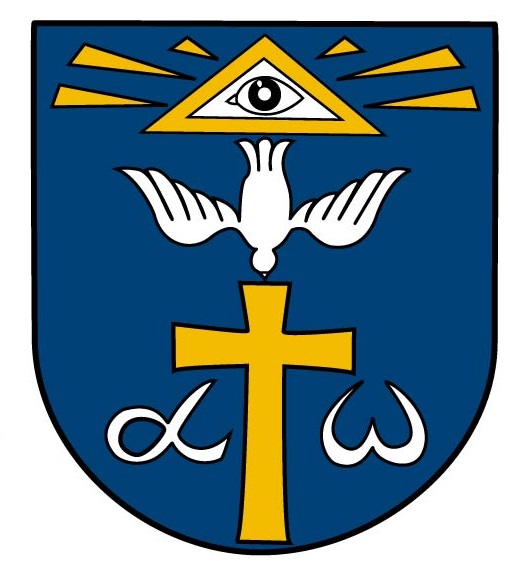 Všeobecné záväzné nariadenieobce  Opoj č. 1/2022o miestnych daniach a miestnom poplatku za komunálne odpadya drobné stavebné odpadyNávrh  všeobecne záväzného nariadenia bol na pripomienkovanie v zmysle § 6 ods. 3 a 4 zákona č. 369/1990 Zb. o obecnom zriadení v znení neskorších predpisovSchválené všeobecne záväzné nariadenie      JUDr. Peter Bartovič  								 starosta obceObec Opoj v zmysle § 4 ods. 3 písm. c) , § 6 a § 11 ods. 4 písm. d), e) a g) zákona č. 369/1990 Zb. o obecnom zriadení v znení neskorších zmien a doplnkov a v súlade s ustanoveniami                        § 4    a súvisiacich ustanovení a § 98 zákona č. 582/2004 Z. z. o miestnych daniach a miestnom poplatku za komunálne odpady a drobné stavebné odpady v znení neskorších zmien a doplnkov vydáva s účinnosťou od 1. januára 2023 a na ďalšie zdaňovacie obdobia Všeobecné záväzné nariadenie obce  Opoj  o miestnych daniach a miestnom poplatku za komunálne odpady                            a drobné stavebné odpady( ďalej len „VZN“ ).Všeobecné záväzné nariadenieobce  Opoj č. 1/2022o miestnych daniach a miestnom poplatku za komunálne odpadya drobné stavebné odpadyI. Č A S ŤÚVODNÉ USTANOVENIA§ 1(1) Toto všeobecne záväzné nariadenie (ďalej len „VZN“) upravuje podrobne podmienky ukladania miestnych daní a miestneho poplatku za komunálne odpady a drobné stavebné odpady (ďalej len „miestne dane a miestny poplatok“) na území obce Opoj. (2) Obec Opoj na svojom území ukladá tieto miestne dane: a) daň z nehnuteľností b) daň za psa c) daň za užívanie verejného priestranstva d) daň za ubytovanie e) daň za predajné automaty f) daň za nevýherné hracie prístroje g) daň za jadrové zariadenie (3) Obec Opoj na svojom území ukladá miestny poplatok za komunálne odpady a drobné stavebné odpady.(4) Zdaňovacím obdobím pre daň z nehnuteľností, daň za psa, daň za predajné automaty, daň za nevýherné hracie prístroje, daň za jadrové zariadenie a pre miestny poplatok                                  za komunálny odpad a drobný stavebný odpad je kalendárny rok s výnimkami upravenými v ust. § 90 ods. 3 až 6 zákona č. 582/2004 Z. z. o miestnych daniach a miestnom poplatku za komunálne odpady a drobné stavebné odpady (ďalej len „zákon o miestnych daniach“). (5) Zdaňovacím obdobím miestnych daní a to dane za užívanie verejného priestranstva je doba skutočného osobitne užívaného verejného priestranstva a dane za ubytovanie je počet prenocovaní v ubytovacom zariadení. II. Č A S ŤMIESTNE DANEDAŇ Z NEHNUTEĽNOSTÍ§ 2Daň z nehnuteľností zahŕňa a) daň z pozemkov, b) daň zo stavieb, c) daň z bytov a z nebytových priestorov v bytovom dome (ďalej len „daň z bytov“). § 3Daň z pozemkov(1) Daňovníkom dane z pozemkov sú tí, ktorí sú uvedení v zákone o miestnych daniach (2) Predmetom dane z pozemkov sú pozemky na území obce Opoj v členení podľa zákona                       o miestnych daniach.(3) Spôsob výpočtu základu dane z pozemkov je uvedený v ustanovení zákona o miestnych daniach. Výpočet sa musí prevádzať vždy k l. januáru zdaňovacieho obdobia. Na zmeny, ktoré nastanú počas zdaňovacieho obdobia správca dane nebude prihliadať, okrem prípadov, kde je to upravené platnou právnou úpravou. (4) Základ dane a) základom dane z pozemkov pre pozemky druhu orná pôda, chmeľnice, vinice, ovocné sady a trvalé trávne porasty je hodnota pozemku bez porastov určená vynásobením výmery pozemkov v m² a hodnoty pôdy za 1 m² uvedenej v prílohe č. 1 zákona                                  o miestnych daniach. Pre katastrálne územie obce Opoj je určená hodnota pozemkov druhu orná pôda, chmeľnice, vinice a ovocné sady na 0,9005 EUR/m2 a hodnota pozemkov druhu trvalé trávnaté porasty na 0,1463 EUR/m2 . b) základom dane z pozemkov pre lesné pozemky, na ktorých sú hospodárske lesy, rybníky s chovom rýb a ostatné hospodársky využívané vodné plochy je hodnota pozemku určená vynásobením výmery pozemkov v m² a hodnoty pozemku zistenej na 1 m² podľa zákona č.382/2004 Z. z. o znalcoch, tlmočníkoch a prekladateľoch a o zmene            a doplnení niektorých zákonov a vyhlášky Ministerstva spravodlivosti SR č.492/2004                Z. z. o stanovení všeobecnej hodnoty majetku.Namiesto hodnoty týchto pozemkov, zistenej podľa platných predpisov, obec určuje hodnotu na 0,9005 EUR/m2. Takto určená hodnota sa použije len ak daňovník hodnotu pozemku nepreukáže znaleckým posudkom. c) základom dane z pozemkov pre pozemky druhu záhrady, zastavané plochy a nádvoria, stavebné pozemky, ostatné plochy okrem stavebných pozemkov, je hodnota pozemku určená vynásobením výmery pozemkov v m² a hodnoty pozemkov za 1 m² uvedenej                     v prílohe č. 2 zákona o miestnych daniach. Pre katastrálne územie obce Opoj je určená hodnota pozemkov druhu záhrady, zastavané plochy a nádvoria, ostatné plochy okrem stavebných pozemkov na 1,85 EUR/m2 ) a hodnota pozemkov druhu stavebné pozemky na 18,58 EUR/m2 . (5) Správca dane na území obce Opoj určuje ročnú sadzbu dane z pozemkov pre pozemky druhu: orná pôda, chmeľnice, vinice, ovocné sady, trvalé trávnaté porasty ....................1,00 %záhrady ..................................................................................................................1,00 %zastavané plochy a nádvoria, ostatné plochy ........................................................0,50 %lesné pozemky, na ktorých sú hospodárske lesy, rybníky s chovom rýb a ostatné hospodársky využívané vodné plochy ..................................................................0,50 % stavebné pozemky..................................................................................................1,50 %pozemky uvedené pod písm. a) až e), na ktorých sa nachádza transformačná stanica alebo predajný stánok slúžiaci k predaju tovaru a poskytovaniu služieb ...............................................................................................................................1,50%.(6) Daň z pozemkov sa vypočíta ako súčin základu dane a ročnej sadzby dane z pozemkov podľa predchádzajúcich odsekov § 3 tohto VZN. § 4Daň zo stavieb(1) Daňovníkom dane zo stavieb sú tí, ktorí sú uvedení v ustanovení zákona o miestnych daniach. (2) Predmetom dane zo stavieb sú stavby na území obce Opoj v členení podľa zákona                                o miestnych daniach(3) Predmetom dane zo stavieb sú stavby, ktoré majú jedno alebo viac nadzemných alebo podzemných podlaží spojené so zemou pevným základom. Na daňovú povinnosť nemá vplyv skutočnosť, že sa stavba prestala užívať. Na zaradenie stavby podľa § 10 odseku 1) zákona o miestnych daniach je rozhodujúci účel jej využitia k 1. januáru zdaňovacieho obdobia. (4) Základom dane zo stavieb je výmera zastavanej plochy v m2. Zastavanou plochou sa rozumie pôdorys stavby na úrovni najrozsiahlejšej nadzemnej časti stavby, pričom sa do zastavanej plochy nezapočítava prečnievajúca časť strešnej konštrukcie stavby. (5) Správca dane na území obce Opoj určuje ročnú sadzbu dane zo stavieb za každý aj začatý m2 zastavanej plochy stavby vo výške: 0,150 EUR/m2 - za stavby na bývanie a ostatné stavby tvoriace príslušenstvo k hlavnej stavbe, 0,150 EUR/m2 - za stavby na pôdohospodársku produkciu, skleníky, stavby pre vodné    hospodárstvo, stavby využívané na skladovanie vlastnej pôdohospodárskej produkcie vrátane stavieb na vlastnú administratívu, 0,150 EUR/m2 - za stavby rekreačných a záhradkárskych chát a domčekov                                   na individuálnu rekreáciu, 0,150 EUR/m2 - za samostatne stojace garáže a samostatné stavby hromadných garáží                   a stavby určené alebo používané na tieto účely postavené mimo bytových domov, 1,500 EUR/m2 - za priemyselné stavby, stavby slúžiace energetike, stavby slúžiace stavebníctvu, stavby využívané na skladovanie vlastnej produkcie vrátane stavieb                     na vlastnú administratívu, 1,500 EUR/m2 - za stavby na ostatné podnikanie a na zárobkovú činnosť, skladovanie a administratívu súvisiacu s ostatným podnikaním a so zárobkovou činnosťou, 1,500 EUR/m2 - za ostatné stavby neuvedené v písmenách a) až f). (6) Pri viacpodlažných stavbách pre stavby uvedené v § 4, odseku 5, písm. a) až g), tohto všeobecne záväzného nariadenia správca dane určuje príplatok za podlažie 0,025 EUR za každé ďalšie podlažie okrem prvého nadzemného podlažia. (7) Daň zo stavieb sa vypočíta ako súčin základu dane a ročnej sadzby dane zo stavieb podľa predchádzajúcich odsekov § 4 tohto VZN. Ak ide o viacpodlažnú stavbu daň zo stavieb sa vypočíta ako súčin základu dane a ročnej sadzby dane zo stavieb zvýšenej o súčin počtu ďalších podlaží a príplatku za podlažie podľa predchádzajúcich odsekov § 4 tohto VZN.Do počtu ďalších podlaží pri výpočte dane zo stavieb v prípade viacpodlažnej stavby sa nezapočítava prvé nadzemné podlažie. Ak stavba slúži na viaceré účely, na ktoré sú určené rôzne sadzby dane a príplatok za podlažie, sa daň vypočíta ako súčet pomerných častí dane. Pomerná časť dane sa vypočíta ako súčin zastavanej plochy stavby, pomernej časti základu dane a sadzby dane na príslušný účel využitia stavby zvýšenej o súčin počtu ďalších podlaží a príplatky za podlažie podľa predchádzajúcich odsekov § 4 tohto VZN. § 5Daň z bytov(1) Daňovníkom dane z bytov sú tí, ktorí sú uvedení v zákone o miestnych daniach. (2) Predmetom dane z bytov v bytovom dome na území obce Opoj, v ktorom aspoň jeden byt alebo nebytový priestor nadobudli do vlastníctva fyzické osoby alebo právnické osoby, sú byty a nebytové priestory. Byt alebo časť bytu v bytovom dome, ktorý sa k 1. januáru zdaňovacieho obdobia využíva na iný účel ako bývanie, sa na účely tohto zákona považuje za nebytový priestor. (3) Základom dane z bytov je výmera podlahovej plochy bytu alebo nebytového priestoru v m2. (4) Všeobecná ročná sadzba dane z bytov je ustanovená na 0,25 EUR za každý aj začatý m2 zastavanej plochy bytu a nebytového priestoru. (5) Daň z bytov sa vypočíta ako súčin základu dane a ročnej sadzby dane z bytov podľa predchádzajúcich odsekov § 5 tohto VZN. SPOLOČNÉ USTANOVENIA PRE DAŇ Z NEHNUTEĽNOSTÍ§ 6Oslobodenie od dane a zníženie dane(1) Správca dane ustanovuje, že od dane z pozemkov a dane zo stavieb oslobodzuje pozemky, na ktorých sú cintoríny, kolumbáriá, urnové háje a rozptylové lúky,pozemky verejne prístupných parkov, priestorov a športovísk, pozemky funkčne spojené so stavbami slúžiacimi verejnej doprave, pozemky užívané školami a školskými zariadeniami, stavby slúžiace školám, školským zariadeniam, sociálnym a zdravotníckym zariadeniam, pozemky a stavby alebo ich časti vo vlastníctve cirkví a náboženských spoločností registrovaných štátom, ktoré slúžia na vzdelávanie, na vedeckovýskumné účely alebo na vykonávanie náboženských obradov,stavby na bývanie a byty vo vlastníctve fyzických osôb v hmotnej núdzi, fyzických osôb starších ako 70 rokov, držiteľov preukazu fyzických osôb s ťažkým zdravotným postihnutím a držiteľov preukazu fyzických osôb s ťažkým zdravotným postihnutím so sprievodcom, ktoré slúžia na ich trvalé bývanie (viď. príloha č. 5). 2) Správca dane ustanovuje, že veková hranica fyzických osôb na poskytnutie oslobodenia od                                 dane zo stavieb a dane z bytov podľa tohto VZN je 70 rokov.§ 7Vznik a zánik daňovej povinnosti(1) Daňová povinnosť vzniká 1.januára zdaňovacieho obdobia nasledujúceho po zdaňovacom období, v ktorom sa daňovník stal vlastníkom, správcom, nájomcom alebo užívateľom nehnuteľnosti, ktorá je predmetom dane a zaniká 31.decembra zdaňovacieho obdobia,                        v ktorom daňovníkovi zanikne vlastníctvo, správa, nájom alebo užívanie nehnuteľnosti. Ak sa daňovník stane vlastníkom, správcom, nájomcom alebo užívateľom nehnuteľnosti                       1. januára bežného zdaňovacieho obdobia, vzniká daňová povinnosť týmto dňom. (2) Na vyrubenie dane z nehnuteľností je rozhodujúci stav k l. januáru zdaňovacieho obdobia. Na zmeny skutočností rozhodujúcich pre daňovú povinnosť, ktoré nastanú v priebehu zdaňovacieho obdobia sa neprihliada,  ak zákon o miestnych daniach neustanovuje inak.     V prípade nadobudnutia nehnuteľnosti vydražením v priebehu roka daňová povinnosť vzniká prvým dňom mesiaca nasledujúceho po dni, v ktorom sa vydražiteľ stal vlastníkom nehnuteľnosti alebo prvým dňom mesiaca nasledujúceho po dni schválenia príklepu súdom. Pri zániku vlastníckych práv vydražením daňová povinnosť zaniká posledným dňom mesiaca, v ktorom zanikli vlastnícke práva k vydraženej nehnuteľnosti.§ 8Splatnosť a platenie daneSprávca dane na rok 2023 a na ďalšie zdaňovacie obdobia určuje, že vyrubená daň je splatná do 15 dní odo dňa nadobudnutia právoplatnosti rozhodnutia.Správca dane určuje platenie dane aj v splátkach. Splátky dane sú splatné v lehotách určených správcom dane v rozhodnutí, ktorým sa vyrubuje daň. Daňovník môže vyrubenú daň, ktorá bola rozhodnutím správcu dane určená v splátkach zaplatiť aj naraz najneskôr v lehote splatnosti prvej splátky.§ 9Suma dane, ktorú správca dane nevyrubíSprávca dane ustanovuje, že daň najviac v úhrne do sumy 5,00 €  nebude vyrubovať ani vyberať.DAŇ ZA PSA§ 10(1) Predmetom dane za psa je pes starší ako 6 mesiacov chovaný fyzickou alebo právnickou osobou.Predmetom dane za psa nie jepes chovaný na vedecké účely a výskumné účely,pes umiestnený v útulku zvierat,pes so špeciálnym výcvikom, ktorého vlastní alebo používa držiteľ preukazu fyzickej osoby s ťažkým zdravotným postihnutím alebo držiteľ preukazu fyzickej osoby                                 s ťažkým zdravotným postihnutím so sprievodcom,pes, ktorého vlastníkom alebo držiteľom je odídenec podľa osobitného predpisu.(2)  Daňovníkom je fyzická osoba alebo právnická osoba, ktorá jevlastníkom psa alebo držiteľom psa, ak sa nedá preukázať, kto psa vlastní.(3) Základom dane je počet psov. (4) Sadzba dane je za kalendárny rok:30 EUR za jedného psa chovaného v bytoch a nebytových priestoroch bytových domov a  polyfunkčných objektov a v objektoch, ktorého vlastníkom alebo držiteľom je fyzická osoba,10 EUR za jedného psa chovaného v rodinných domoch, rekreačných a záhradkárskych chatách, záhradách, domčekoch na individuálnu rekreáciu a podobne, ktorého vlastníkom alebo držiteľom je fyzická osoba,50 EUR za jedného psa, ktorého vlastníkom alebo držiteľom je právnická osoba.(5) Daňová povinnosť vzniká prvým dňom kalendárneho mesiaca nasledujúceho po mesiaci,                   v ktorom sa pes stal predmetom dane podľa § 22 ods. 1 zákona o miestnych daniach                          a zaniká posledným dňom mesiaca, v ktorom pes prestal byť predmetom dane. (6) Podrobnosti o chove psov upravuje VZN č. 1/2011 o niektorých podmienkach chovu                          a držania psov na území obce Opoj zo dňa 01.09.2011 v znení doplnkov.DAŇ ZA UŽÍVANIE VEREJNÉHO PRIESTRANSTVA§ 11(1) Verejným priestranstvom na účely tohto všeobecne záväzného nariadenia sú verejnosti prístupné pozemky vo vlastníctve obce Opoj, ktorými sa rozumejú nasledovné miesta: hlavné (štátne, VÚC) a všetky vedľajšie (miestne) cestné komunikácie v celej ich dĺžke                        a šírke od krajnice po krajnicu, vrátane prícestných plôch verejnej zelene na celom území obce,miestne komunikácie - chodníky pre peších, vjazdy k rodinným domom a príslušné upravené plochy, parkoviská v zastavanej časti obce, verejná zeleň na celom území obce, priestranstvo pred kultúrnym domom a pohostinstvom, cintorínom,všetky pozemky v intraviláne obce vo vlastníctve obce Opoj, ktoré nie sú ohradené na užívanie konkrétnych užívateľov.(2) V pochybnostiach je obec oprávnená posúdiť a rozhodnúť, či v spornom prípade ide                            o  verejné priestranstvo obce Opoj. (3) V obci Opoj nie je povolené odstavenie a parkovanie vozidiel 3. skupiny (ťahače, prípojné vozidlá, jazdné súpravy, traktory a samojazdné pracovné stroje) v zastavanej obytnej časti obce, t.j. na hlavnej ulici, vrátane všetkých súvislých ulíc.                                      Vozidlá 2. skupiny možno odstavovať iba na vlastnom pozemku a to max. 1 vozidlo (nákladné autá do úžitkovej nosnosti 3 t, autobus). Tento zákaz platí aj na zákaz parkovania a odstavenia starých, nepojazdných, rozobratých motorových vozidiel, ďalej vraky a zbytky motorových vozidiel na verejných priestranstvách.Úpravy vjazdov do rodinných a bytových domov, chodníkov pre chodcov, fyzickými                                a právnickými osobami je povolené vykonávať len na základe písomného ohlásenia udržiavacích prác v zmysle stavebného zákona. Neohlásenie resp. nedodržania zákazu v bodoch a) a b) bude posudzované ako porušenie tohto VZN. (4) Predmetom dane za užívanie verejného priestranstva je osobitné užívanie verejného priestranstva. (5) Daňovníkom je fyzická osoba alebo právnická osoba, ktorá verejné priestranstvo užíva. (6) Základom dane za užívanie verejného priestranstva je výmera užívaného verejného priestranstva v m2 . (7) Správca dane určuje sadzbu dane za užívanie verejného priestranstva za každý aj začatý m2 osobitne užívaného verejného priestranstva a za každý aj začatý deň : pri jednorazovom predaji za umiestnenie zariadenia slúžiaceho na poskytovanie služieb (osobné motorové vozidlo, prívesný vozík)                                                                                   - predaj obuvi, textilu a odevov   5,00 EUR/deň            - predaj ostat. tovaru a poskytovanie služieb 5,00 EUR/deňPri jednorazovom predaji sa daň vyberá bez vyrubenia v hotovosti do pokladne pred začatím užívania verejného priestranstva.za umiestnenie zariadenia cirkusu, lunaparku, hodových a iných atrakcií  35,00 EUR/týždeň,za umiestnenie skládky stavebných materiálov všetkého druhu, ktoré trvá viac ako 10 dní vo výške 0,10 EUR/m2/1 deň. Stavebný materiál musí byť uložený bezpečne a nesmie zasahovať do telesa vozovky príslušnej cesty, obmedzovať premávku motorových vozidiel na takejto ceste, zamedzovať priechodnosť chodníkov pre peších a obmedzovať bezpečnosť chodcov.za umiestnenie veľkokapacitných kontajnerov, ktoré trvá viac ako 5 dní vo výške 0,50 EUR/m2/1 deň. Kontajner musí byť uložený bezpečne a nesmie zasahovať do telesa vozovky príslušnej cesty, obmedzovať premávku motorových vozidiel na takejto ceste, zamedzovať priechodnosť chodníkov pre peších a obmedzovať bezpečnosť chodcov. Poplatok podľa bodu c) a d) sa nevyberá pri novostavbách rodinných domov, na ktoré bolo vydané právoplatné stavebné povolenie. (8) Daňovník je povinný oznámiť svoj zámer osobitného užívania verejného priestranstva správcovi dane, najneskôr v deň vzniku daňovej povinnosti. (viď príloha č. 1).Obec vyrubí daň rozhodnutím najskôr v deň vzniku daňovej povinnosti. Vyrubená daň je splatná do 15 dní odo dňa nadobudnutia právoplatnosti rozhodnutia. Obec môže určiť splátky dane a lehotu ich splatnosti v rozhodnutí. Ak daňová povinnosť zanikne a daňovník oznámi túto skutočnosť správcovi dane do 30 dní odo dňa zániku daňovej povinnosti, správca dane vráti pomernú časť dane za zostávajúce dni, za ktoré bola daň zaplatená. Nárok na vrátenie pomernej časti dane zaniká, ak daňovník                            v uvedenej lehote zánik daňovej povinnosti neoznámi.DAŇ ZA UBYTOVANIE§ 12(1) Predmetom dane za ubytovanie je odplatné prechodné ubytovanie fyzickej osoby                                   v ubytovacom zariadení (ďalej len zariadenie), ktorých kategorizáciu určuje osobitný predpis (Vyhláška Ministerstva hospodárstva SR č. 419/2001 Z. z.) (2) Daňovníkom je fyzická osoba, ktorá sa v zariadení odplatne prechodne ubytuje. (3) Základom dane je počet prenocovaní, najviac však 60 prenocovaní daňovníka u jedného platiteľa dane v jednom kalendárnom roku.(4) Správca dane určuje sadzbu dane 1,00 € na osobu a prenocovanie.(5) Platiteľom dane je prevádzkovateľ zariadenia, ktorý odplatné prechodné ubytovanie fyzickej osobe poskytuje. Ak nemožno určiť prevádzkovateľa zariadenia, platiteľom dane je vlastník nehnuteľnosti alebo jej časti, v ktorej sa odplatné prechodné ubytovanie fyzickej osobe poskytuje. Ak je nehnuteľnosť alebo jej časť, v ktorej sa poskytuje odplatné prechodné ubytovanie, vo vlastníctve viacerých osôb, platiteľom dane je každý z nich a za daň ručia spoločne a nerozdielne.§ 13Vyberanie a evidencia dane(1) Platiteľ dane je povinný na účely dane za ubytovanie viesť preukaznú evidenciu písomnou formou alebo formou elektronickej evidencie, ktorá musí obsahovať minimálne nasledovné údaje: a) meno, priezvisko a rok narodenia daňovníka, b) číslo občianskeho preukazu alebo iného relevantného preukazu daňovníka (cestovný pas), c) miesto trvalého pobytu daňovníka, d) počet prenocovaní s uvedením dátumu príchodu a dátumu odchodu daňovníka, (2) Údaje uvedené v odseku 1 je platiteľ dane povinný zaevidovať do 3 dní od ubytovania daňovníka v zariadení platiteľa dane. Dátum odchodu daňovníka je platiteľ dane povinný vyznačiť v evidencii najneskôr v deň odchodu daňovníka. (3) Evidenciu vedenú v súlade s odsekom 2 (evidencia na základe „Knihy ubytovaných“)                        je platiteľ dane povinný odovzdať správcovi dane štvrťročne  do 7 dní nasledujúceho kalendárneho mesiaca v jednom písomnom vyhotovení alebo elektronickej forme na používanom nosiči dát.(4) Platiteľ dane je povinný štvrťročne do 7 nasledujúceho kalendárneho mesiaca predložiť správcovi dane písomné hlásenie o vybratej dani za predchádzajúci mesiac a v tejto lehote vybratú daň správcovi dane poukázať na bežný účet obce, alebo poštovou poukážkou                        na adresu Obecný úrad OPOJ č.115, 919 32 OPOJ.(5) Platiteľ dane je povinný každému daňovníkovi, od ktorého vybral daň za ubytovanie                            v súlade s týmto nariadením, vydať písomné potvrdenie o zaplatení dane za ubytovanie, ktoré musí obsahovať minimálne tieto náležitosti: a) meno a priezvisko daňovníka, b) miesto trvalého pobytu daňovníka, c) počet prenocovaní s uvedením dátumu príchodu a dátumu odchodu daňovníka,d) celkovú sumu dane vybratej od daňovníka (6) Platiteľ dane je povinný oznamovať správcovi dane všetky skutočnosti, ktoré majú                             za následok vznik alebo zánik povinností platiteľa dane podľa tohto paragrafu nariadenia. DAŇ ZA PREDAJNÉ AUTOMATY§ 14(1) Predmetom dane za predajné automaty sú prístroje a automaty, ktoré vydávajú tovar                              za odplatu (ďalej len „predajné automaty“) a sú umiestnené v priestoroch prístupných verejnosti.(2) Daňovníkom je fyzická osoba alebo právnická osoba, ktorá predajné automaty prevádzkuje. (3) Základom dane je počet predajných automatov. (4) Sadzba dane je : a) 50,00EUR za jeden predajný automat a kalendárny rok b) 200,00 EUR za jeden predajný automat a kalendárny rok, ak skladba predávaného tovaru obsahuje alkohol a cigarety.(5) Daňová povinnosť vzniká prvým dňom kalendárneho mesiaca nasledujúceho po mesiaci,         v ktorom sa predajný automat začal prevádzkovať a zaniká posledným dňom mesiaca,                          v ktorom sa ukončilo jeho prevádzkovanie. (6) Oznamovaciu povinnosť si daňovník musí splniť písomným oznámením, ktoré doručí osobne alebo doporučeným listom na Obecný úrad v Opoji. Písomné oznámenie pri vzniku daňovej povinnosti obsahuje – identifikačné údaje daňovníka, identifikáciu predajného automatu, miesto jeho prevádzkovania a dátum zahájenia prevádzkovania. Písomné oznámenie pri zániku daňovej povinnosti obsahuje – identifikačné údaje daňovníka, identifikáciu predajného automatu, miesto jeho doterajšieho prevádzkovania a dátum ukončenia prevádzkovania. (7) Na účely výberu dane prevádzkovateľ je povinný viesť preukaznú evidenciu ohľadne každého predajného automatu osobitne, ktorou je výrobné číslo predajného automatu a doba jeho prevádzkovania. DAŇ ZA NEVÝHERNÉ HRACIE PRÍSTROJE§ 15(1) Predmetom dane za nevýherné hracie prístroje sú hracie prístroje, ktoré sa spúšťajú alebo prevádzkujú za odplatu, pričom tieto hracie prístroje nevydávajú peňažnú výhru                           a sú prevádzkované v priestoroch prístupných verejnosti (ďalej len „nevýherné hracie prístroje“). (2) Nevýherné hracie prístroje sú: a) elektronické prístroje na počítačové hry, b) mechanické prístroje, elektronické prístroje, automaty a iné zariadenia na zábavné hry. (3) Daňovníkom je fyzická osoba alebo právnická osoba, ktorá nevýherné hracie prístroje prevádzkuje. (4) Základom dane je počet nevýherných hracích prístrojov. (5) Sadzba dane za jeden nevýherný hrací prístroj a kalendárny rok je nasledovná: a) 350,00 EUR za elektronický hrací prístroj na počítačové hryb) 200,00 EUR za mechanický hrací prístroj – biliard c) 200,00 EUR za mechanický hrací prístroj – stolný futbal d) 200,00 EUR za mechanický hrací prístroj – stolný hokej e) 100,00EUR za mechanický hrací prístroj – šípky f) 100,00EUR za elektronický alebo mechanický hrací prístroj neuvedený v ods. a) až e) tohto ustanovenia. (6) Daňová povinnosť vzniká prvým dňom kalendárneho mesiaca nasledujúceho po mesiaci,                v ktorom sa nevýherný hrací prístroj začal prevádzkovať a zaniká posledným dňom mesiaca, v ktorom sa ukončilo jeho prevádzkovanie. (7) Oznamovaciu povinnosť si daňovník musí splniť písomným oznámením, ktoré doručí osobne alebo doporučeným listom na Obecný úrad v Opoji. Písomné oznámenie pri vzniku alebo zániku daňovej povinnosti obsahuje – identifikačné údaje daňovníka, identifikáciu nevýherného hracieho prístroja podľa ods. 8 tohto ustanovenia. (8) Na účely výberu dane prevádzkovateľ je povinný viesť nasledovnú preukaznú evidenciu ohľadne každého nevýherného hracieho prístroja osobitne: a) výrobné číslo, druh, typ a názov nevýherného hracieho prístroja b) miesto umiestnenia nevýherného hracieho prístroja c) deň začatia prevádzkovania a deň ukončenia prevádzkovania nevýherného hracieho prístroja.DAŇ ZA JADROVÉ ZARIADENIE§ 16(1) Predmetom dane za jadrové zariadenie je umiestnenie jadrového zariadenia, v ktorom prebieha štiepna reakcia v jadrovom reaktore a vyrába sa elektrická energia (ďalej len „jadrové zariadenie“), a to aj po časť kalendárneho roka. (2) Daňovníkom dane je držiteľ povolenia na uvádzanie jadrového zariadenia do prevádzky                  a povolenia na prevádzku jadrového zariadenia na výrobu elektrickej energie. (3) Základom dane je výmera katastrálneho územia obce Opoj v m2, ktoré sa nachádza v oblasti ohrozenia jadrovým zariadením, schválenej Úradom jadrového dozoru Slovenskej republiky. Na zmenu oblasti ohrozenia jadrovým zariadením v priebehu zdaňovacieho obdobia sa na účely tejto dane neprihliada. Výmera katastrálneho územia obce Opoj 4616119 m2. (4) Pre učenie sadzby dane sa zastavané územie obce Opoj nachádza v oblasti ohrozenia jadrovým zariadením Jadrová elektráreň Slovenské elektrárne a.s. EBO V-2 v Jaslovských Bohuniciach v pásme nad 2/3 polomeru. (5)V súlade so zákonom č. 582/2004 Z.z. o miestnych daniach a miestnom poplatku                                   za komunálne odpady a drobné stavebné odpady v znení neskorších predpisov sa pre katastrálne územie obce Opoj týmto všeobecne záväzným nariadení určuje sadzba dane 0,0006 EUR/m2.(6) Daňová povinnosť vzniká dňom začatia skúšobnej prevádzky jadrového zariadenia a zaniká dňom trvalého ukončenia výroby elektrickej energie v jadrovom zariadení. (7) Daňovník je povinný písomne oznámiť vznik daňovej povinnosti správcovi dane do 30 dní odo dňa vzniku daňovej povinnosti a zánik daňovej povinnosti do 30 dní odo dňa zániku daňovej povinnosti.Oznamovaciu povinnosť si daňovník splní písomným oznámením, ktoré doručí osobne alebo doporučeným listom na Obecný úrad v Opoj. Písomné oznámenie pri vzniku daňovej povinnosti obsahuje – identifikačné údaje daňovníka, identifikáciu zdroja. (8) Daň za jadrové zariadenie vyrubí správca dane rozhodnutím do 31. januára zdaňovacieho obdobia za predchádzajúci kalendárny rok. Daň za jadrové zariadenia sa vypočíta ako súčin základu dane a sadzby dane podľa predchádzajúcich odsekov § 19 tohto VZN. (9) Vyrubená daň za jadrové zariadenie je splatná do 15 dní odo dňa nadobudnutia právoplatnosti rozhodnutia. III. Č A S ŤPOPLATOKMIESTNY POPLATOK ZA KOMUNÁLNE ODPADYA DROBNÉ STAVEBNÉ ODPADY§ 17(1) Poplatok sa platí za komunálne odpady a drobné stavebné odpady, okrem elektroodpadov, biologicky rozložiteľného kuchynského a reštauračného odpadu, ktoré vznikajú na území obce. (2) Ak zákon o miestnych daniach neustanovuje inak, poplatok platí poplatník podľa § 77 ods. 2 až 4 zákona o miestnych daniach. Zdaňovacím obdobím pre miestny poplatok za komunálne odpady a drobné stavebné odpady je kalendárny rok. (3) Poplatok od poplatníka v ustanovenej výške pre obec vyberá a za vybraný poplatok ručí a) vlastník nehnuteľnosti; ak je nehnuteľnosť v spoluvlastníctve viacerých spoluvlastníkov alebo ak ide o bytový dom, poplatok vyberá a za vybraný poplatok ručí zástupca alebo správca určený spoluvlastníkmi, ak s výberom poplatku zástupca alebo správca súhlasí b) správca, ak je vlastníkom nehnuteľnosti štát, vyšší územný celok alebo obec (ďalej len "platiteľ"). Platiteľ a poplatník sa môžu písomne dohodnúť, že poplatok obci odvedie priamo poplatník; za odvedenie poplatku obci ručí platiteľ. (4) Ak viacero poplatníkov podľa odseku 2 písm. a) žije v spoločnej domácnosti, plnenie povinností poplatníka môže za ostatných členov tejto domácnosti na seba prevziať jeden                z nich. Túto skutočnosť oznámia poplatníci písomne správcovi dane, oznámenie je prílohou č. 3 tohto VZN. (5) Poplatková povinnosť vzniká dňom, ktorým nastane skutočnosť uvedená v § 77 ods. 2 zákona o miestnych daniach. Poplatková povinnosť zaniká dňom, ktorým zanikne táto skutočnosť. § 18Určenie poplatku a sadzby poplatku(1) V obci je zavedený paušálny poplatok za osobu a  kalendárny deň  vo výške                             0,10 EUR na 1 osobu/1 deň.Sadzbu poplatku za drobné stavené odpady bez obsahu škodlivín obec určuje vo výške     0,05 EUR/kg. Domácnosť bez nádoby na BIO odpad je povinná doložiť správcovi dane podpísané čestné prehlásenie, že domácnosť má vlastný kompostovací zásobník dostatočnej kapacity. Vzor čestného prehlásenia tvorí neoddeliteľnú súčasť tohto VZN v prílohe č. 2.(2) Miestny poplatok sa stanoví podľa platnej legislatívy nasledovne: a) Pre fyzické osoby – obyvateľov ako súčin sadzby poplatku a počtu kalendárnych dní                        v určenom období, počas ktorým má, alebo bude mať poplatník v obci trvalý alebo prechodný pobyt, alebo počas ktorých užíva nehnuteľnosť. Miestny poplatok                                         sa zaokrúhľuje sa na eurocenty nadol. b) Pre právnické osoby a fyzické osoby – podnikateľov sa stanoví ako súčin sadzby poplatku, počtu kalendárnych dní v určenom období a ukazovateľa dennej produkcie a koeficient. Miestny poplatok sa vypočíta podľa platnej legislatívy.c) Správca miestneho poplatku – obec Opoj ustanovuje koeficient pre Právnické osoby                       a Fyzické osoby – podnikateľov pre obec Opoj, poskytujúce reštauračné , pohostinské                     a ubytovacie služby koeficient 1,0. Tento slúži pre výpočet ukazovateľa produkcie komunálnych odpadov a miestneho poplatku v zmysle zákona 582/2004 Z. z. v znení neskorších predpisov. d) Spoplatňuje sa jeden kalendárny rok, alebo počet kalendárnych dní odo dňa vzniku poplatkovej povinnosti. e) Poplatok za drobný stavebný odpad sa stanoví ako súčin hmotnosti drobného stavebného odpadu a sadzby poplatku za drobný stavebný odpad. 
(3) Poplatník je povinný v priebehu zdaňovacieho obdobia oznámiť obci vznik poplatkovej povinnosti do 30 dní odo dňa vzniku poplatkovej povinnosti auviesť meno, priezvisko, titul, rodné číslo, adresu trvalého pobytu, adresu prechodného pobytu (ďalej len „identifikačné údaje“); v prípade určeného zástupcu podľa § 77 ods. 7 zákona o miestnych daniach aj identifikačné údaje za ostatných členov domácnosti                    a ak je poplatníkom osoba podľa § 77 ods. 2 písm. b) alebo písm. c) zákona o miestnych daniach názov alebo obchodné meno alebo dodatok obchodného mena, sídlo alebo miesto podnikania a identifikačné číslo,  uviesť údaje rozhodujúce na určenie poplatku, ak požaduje zníženie alebo odpustenie poplatku podľa § 82 zákona o miestnych daniach, predložiť aj doklady, ktoré odôvodňujú zníženie alebo odpustenie poplatku. Zmeny skutočností rozhodujúcich na vyrubenie poplatku a zánik poplatkovej povinnosti                         v priebehu zdaňovacieho obdobia je poplatník povinný oznámiť obci do 30 dní odo dňa, kedy tieto nastali. (4) Poplatník je oprávnený podať obci ohlásenie aj v prípade, ak zistí, že jeho povinnosť platiť poplatok má byť nižšia, ako mu bola vyrubená, alebo ak žiada o zníženie poplatku z dôvodu, že neužíva nehnuteľnosť, ktorú je oprávnený užívať.(5) Písomné ohlásenie k miestnemu poplatku je prílohou č. 3 (pre FO-domácnosti) a prílohou č. 4 (pre PO a FO-podnikatelia) tohto VZN. § 19Vyrubenie poplatku(1) Poplatok vyrubuje obec každoročne rozhodnutím na celé zdaňovacie obdobie. Vyrubený poplatok je splatný do 15 dní odo dňa nadobudnutia právoplatnosti rozhodnutia. Vyrubenie poplatku a splatnosť určuje § 81 a § 81a zákona o miestnych daniach. Obec môže určiť platenie poplatku v splátkach. Splátky poplatku sú splatné v lehotách určených obcou                         v rozhodnutí, ktorým sa vyrubuje poplatok. (2) Ak obec sama alebo na základe ohlásenia podľa zákona o miestnych daniach zistí, že nastala skutočnosť, že poplatok bol poplatníkovi vyrubený v nesprávnej výške alebo že nastali skutočnosti, ktoré majú vplyv na zmenu výšky poplatku alebo na zánik poplatkovej povinnosti, obec upraví výšku poplatku v nasledujúcom určenom období podľa okolností, ktoré nastali. (3) V prípade narodenia dieťaťa sa poplatok platiteľa zvýši o čiastku zodpovedajúcu výške poplatku stanoveného ako súčin sadzby poplatku a počtu kalendárnych dní od dňa narodenia dieťaťa do konca kalendárneho roka. Zákonný zástupca (poplatník) je povinný túto skutočnosť oznámiť do 30 dní.(4) V prípade úmrtia poplatníka sa poplatok zníži o čiastku zodpovedajúcu výške poplatku stanoveného ako súčin sadzby poplatku a počtu kalendárnych dní od dňa úmrtia poplatníka do konca kalendárneho roka. Dedič poplatníka túto skutočnosť je povinný oznámiť obci do 30 dní.(5) Poplatok za drobný stavebný odpad sa hradí v hotovosti, bez vyrubenia do pokladne obecného úradu na základe skutočne odovzdaného množstva stavebného odpadu. 
§ 20Odpustenie poplatku(1)  Správca dane v zmysle § 82 ods.2 zákona odpustí poplatok za obdobie, za ktoré poplatník správcovi dane preukáže splnenie podmienok na základe žiadosti a predložených podkladov ustanovených vo VZN , že viac ako 90 dní v zdaňovacom období sa nezdržiava alebo nezdržiaval na území obce Opoj.     Podklady preukazujúce uvedenú skutočnosť sú najmä doklady:     - z obecného úradu a o zaplatení poplatku    - o návšteve školy, ak ide o žiaka alebo študenta študujúceho mimo územia SR a o   zaplatení poplatku    -  potvrdenie o ubytovaní v mieste štúdia u žiaka alebo študenta študujúceho na území SR    - od zamestnávateľa a o zaplatení poplatku v mieste zamestnania,    - o ubytovaní a o zaplatení poplatku v mieste ubytovania,    - o umiestnení poplatníka v ústave na výkon trestu odňatia slobody,    - doklad o trvalom pobyte v zahraničí alebo iné doklady zo zahraničia, v ktorých bude uvedený dátum preukazujúci nárok na uplatnenie odpustenia poplatku a dátum kedy nárok na odpustenie zaniká,     - prípadne iné doklady, v ktorých bude uvedený dátum preukazujúci nárok na uplatnenie odpustenia poplatku a dátum kedy nárok na odpustenie zaniká.     K predloženým podkladom je poplatník povinný písomne oznámiť počet dní                                    v zdaňovacom období, počas ktorých sa nezdržiava na území obce Opoj.     Poplatník je povinný uplatniť nárok na odpustenie poplatku najneskôr do 30 dní                 po skončení zdaňovacieho obdobia, inak nárok na odpustenie poplatku zaniká,(2) Správca dane ustanovuje v zmysle § 83 ods.2 zákona, že zníži poplatok v bežnom zdaňovacom obdobío 6 eur fyzickej osobe v hmotnej núdzi platiacej paušálny poplatok podľa  §-u 18 ods.1 VZN, pričom dokladom preukazujúcim dôvod zníženia poplatku je rozhodnutie úradu práce, sociálnych vecí a rodiny o priznaní dávky a príspevkov pomoci v hmotnej núdzi (3)  Správca dane ustanovuje v zmysle § 82 a 83 zákona, že zníži a individuálne odpustí poplatok v zmysle tohto VZN len v prípade , ak si poplatník plní riadne poplatkovú povinnosť a nemá evidované nedoplatky z poplatku za komunálne odpady a drobné stavebné odpady .(4) Čestné vyhlásenie nie je považované za doklad preukazujúci nárok na uplatnenie odpustenia§ 21 Vrátenie poplatku(1) Obec podľa § 82 ods. 1 zákona o miestnych daniach vráti poplatok alebo jeho pomernú časť poplatníkovi, ktorému zanikla povinnosť platiť poplatok v priebehu zdaňovacieho obdobia a preukáže splnenie podmienok na vrátenie poplatku alebo jeho pomernej časti, ktoré obec ustanovuje takto: Ak poplatník uhradil vyšší poplatok, ako bol povinný uhradiť, obec poplatok vráti do 30 dní od podania žiadosti poplatníka. (2) V prípade, ak poplatník o vrátenie poplatku nepožiada, môže správca poplatku započítať preplatok za platbu nasledujúceho poplatkového obdobia. IV. ČASŤSpoločné ustanovenia k dani z nehnuteľností, k dani za psa, k dani za predajné automaty a k dani za nevýherné hracie prístroje§ 20Priznanie k dani z nehnuteľností, k dani za psa, k dani za predajné automaty a k dani za nevýherné hracie prístroje(1) Priznanie k dani z nehnuteľností, k dani za psa, k dani za predajné automaty a k dani za nevýherné hracie prístroje je daňovník povinný podať príslušnému správcovi dane do                     31. januára toho zdaňovacieho obdobia, v ktorom mu vznikla daňová povinnosť k týmto daniam alebo niektorej z nich podľa stavu k 1. januáru zdaňovacieho obdobia, ak odseky                 2 a 3 neustanovujú inak. Daňovník nie je povinný podať priznanie k dani z nehnuteľností, ak je pozemok, stavba, byt alebo nebytový priestor v bytovom dome oslobodený od dane podľa § 17 ods. 1 písm. a) a b) zákona o miestnych daniach.  (2) Ak vznikne daňová povinnosť k dani za psa, k dani za predajné automaty a k dani za nevýherné hracie prístroje v priebehu zdaňovacieho obdobia, daňovník je povinný podať priznanie k tej dani, ku ktorej vznikla daňová povinnosť najneskôr do 30 dní odo dňa vzniku tejto daňovej povinnosti. (3) Ak v priebehu zdaňovacieho obdobia daňovník nadobudne nehnuteľnosť vydražením,                     je povinný podať priznanie k dani z nehnuteľností do 30 dní od vzniku daňovej povinnosti. (4) Ak daňovník podal priznanie k dani z nehnuteľností, k dani za psa, k dani za predajné automaty a k dani za nevýherné hracie prístroje podľa § 99a zákona o miestnych daniach                a stane sa vlastníkom, správcom, nájomcom alebo užívateľom ďalšej nehnuteľnosti alebo dôjde k zmene druhu alebo výmery pozemku, účelu využitia stavby, bytu alebo nebytového priestoru alebo mu zanikne vlastníctvo, správa, nájom alebo užívanie nehnuteľností,                         je povinný podať čiastkové priznanie k dani z nehnuteľností príslušnému správcovi dane                 v lehote podľa § 99a ods. 1 zákona o miestnych daniach. (5) Ak daňovník podal priznanie k dani z nehnuteľností, k dani za psa, k dani za predajné automaty a k dani za nevýherné hracie prístroje podľa § 99a zákona o miestnych daniach          a daňová povinnosť k dani za psa, k dani za predajné automaty a k dani za nevýherné hracie prístroje alebo niektorej z nich vznikne alebo zanikne v priebehu zdaňovacieho obdobia,                 je povinný podať čiastkové priznanie k tej dani, ku ktorej vznikne alebo zanikne daňová povinnosť príslušnému správcovi dane najneskôr do 30 dní odo dňa vzniku alebo zániku daňovej povinnosti. (6) Ak v priebehu zdaňovacieho obdobia daňovník nadobudne nehnuteľnosť vydražením a už podal priznanie k dani z nehnuteľností, k dani za psa, k dani za predajné automaty a k dani za nevýherné hracie prístroje podľa § 99a zákona o miestnych daniach, je povinný podať čiastkové priznanie k dani z nehnuteľností do 30 dní odo dňa vzniku daňovej povinnosti príslušnému správcovi dane. (7) V čiastkovom priznaní je daňovník povinný uviesť len zmeny oproti dovtedy podanému priznaniu k dani z nehnuteľností, k dani za psa, k dani za predajné automaty a k dani                       za nevýherné hracie prístroje vrátane čiastkového priznania k týmto daniam alebo niektorej                 z nich. (8) Pred uplynutím lehoty na podanie priznania k dani z nehnuteľností, k dani za psa, k dani                za predajné automaty a k dani za nevýherné hracie prístroje alebo niektorej z nich alebo čiastkového priznania k týmto daniam alebo niektorej z nich môže daňovník podať opravné priznanie. Na vyrubenie dane je rozhodujúce posledné podané opravné priznanie, pričom              na podané priznanie alebo čiastkové priznanie alebo predchádzajúce opravné priznanie                   sa neprihliada. (9) Daňovník je povinný podať dodatočné priznanie, ak zistí, že v priznaní k dani                                         z nehnuteľností, k dani za psa, k dani za predajné automaty a k dani za nevýherné hracie prístroje alebo niektorej z nich alebo v čiastkovom priznaní k týmto daniam alebo niektorej z nich neuviedol správne údaje na vyrubenie dane najneskôr do štyroch rokov od konca roka, v ktorom vznikla povinnosť podať priznanie k dani z nehnuteľností, k dani za psa, k dani za predajné automaty a k dani za nevýherné hracie prístroje alebo niektorej z nich alebo čiastkové priznanie k týmto daniam alebo niektorej z nich. (10) Ak je pozemok, stavba, byt alebo nebytový priestor v bytovom dome v spoluvlastníctve viacerých osôb (§ 5 ods. 4, § 9 ods. 4 a § 13 ods. 2 zákona o miestnych daniach), priznanie, čiastkové priznanie, opravné priznanie alebo dodatočné priznanie k dani z nehnuteľností podá každý spoluvlastník do výšky svojho spoluvlastníckeho podielu. Ak sa spoluvlastníci dohodnú, príslušné priznanie podá zástupca, ktorého dohodou určili spoluvlastníci, pričom túto skutočnosť vyznačí v príslušnom priznaní. Ak je pozemok, stavba, byt alebo nebytový priestor v bytovom dome v bezpodielovom spoluvlastníctve manželov, príslušné priznanie podáva jeden z manželov. (11) Daňovník je povinný v príslušnom priznaní uviesť všetky skutočnosti rozhodujúce na vyrubenie dane. Ak príslušné priznanie podáva zástupca, ktorého dohodou určili spoluvlastníci, zníženie dane alebo oslobodenie od dane sa pri vyrubení dane zohľadní tomu spoluvlastníkovi, ktorý spĺňa podmienku na zníženie dane alebo oslobodenie od dane. (12) V priznaní k dani z nehnuteľností, k dani za psa, k dani za predajné automaty a k dani za nevýherné hracie prístroje sa uvádza, ak ide o fyzickú osobu meno, priezvisko, titul, adresa trvalého pobytu, rodné číslo, ak ide o právnickú osobu alebo fyzickú osobu, ktorá                                 je podnikateľom, obchodné meno alebo názov alebo dodatok obchodného mena, ak takýto má, identifikačné číslo a sídlo alebo miesto podnikania. Osoby sú povinné vyplniť všetky údaje podľa priznania k dani z nehnuteľností, k dani za psa, k dani za predajné automaty a k dani za nevýherné hracie prístroje. Osobné údaje podľa tohto odseku sú chránené podľa osobitného predpisu. (13) Priznanie k dani z nehnuteľností, k dani za psa, k dani za predajné automaty a k dani za nevýherné hracie prístroje sa podáva na tlačive, ktorého vzor ustanoví Ministerstvo financií Slovenskej republiky všeobecne záväzným právnym predpisom. V tomto tlačive daňovník označí druh priznania, ktorým je čiastkové priznanie, opravné priznanie a dodatočné priznanie. (14) Na príslušné priznanie sa vzťahujú ustanovenia zákona o miestnych daniach a ustanovenie osobitného predpisu, t. j. zákona č. 563/2009 Z. z. o správe daní (daňový poriadok) a o zmene a doplnení niektorých zákonov v znení neskorších predpisov vzťahujúce sa na daňové priznanie. Vyrubenie dane z nehnuteľností, dane za psa, dane za predajné automatya dane za nevýherné hracie prístroje§ 21(1) Daň z nehnuteľností, daň za psa, daň za predajné automaty a daň za nevýherné hracie prístroje vyrubuje správca dane každoročne podľa stavu k 1. januáru príslušného zdaňovacieho obdobia na celé zdaňovacie obdobie jedným rozhodnutím, ak odseky 2 až 4, 6 a 7 neustanovujú inak. (2) Pri nadobudnutí nehnuteľností vydražením alebo dedením správca dane vyrubí rozhodnutím pomernú časť dane z nehnuteľností vydražiteľovi alebo dedičovi, začínajúc mesiacom, v ktorom vznikla daňová povinnosť, až do konca príslušného zdaňovacieho obdobia. Ak správca dane nevyrubil daň vlastníkovi draženej nehnuteľnosti na príslušné zdaňovacie obdobie podľa stavu k 1. januáru, vyrubí rozhodnutím pomernú časť dane z nehnuteľností do konca mesiaca, v ktorom sa vydražiteľ stal vlastníkom nehnuteľnosti. Ak správca dane nevyrubil daň poručiteľovi dedenej nehnuteľnosti na príslušné zdaňovacie obdobie podľa stavu k 1. januáru, vyrubí rozhodnutím pomernú časť dane z nehnuteľností dedičovi začínajúc mesiacom, v ktorom mu vznikla daňová povinnosť, až do konca príslušného zdaňovacieho obdobia.(3) Ak vznikne v priebehu zdaňovacieho obdobia daňová povinnosť k dani za psa, k dani za predajné automaty a k dani za nevýherné hracie prístroje, správca dane vyrubí pomernú časť dane rozhodnutím začínajúc mesiacom, v ktorom vznikla daňová povinnosť, až do konca príslušného zdaňovacieho obdobia. (4) Ak správca dane nevyrubil daň za psa, daň za predajné automaty a daň za nevýherné hracie prístroje podľa odseku 1 alebo odseku 3 a v priebehu zdaňovacieho obdobia zanikla daňová povinnosť, správca dane vyrubí rozhodnutím pomernú časť dane do zániku daňovej povinnosti podľa § 26, 48, 56 zákona o miestnych daniach. (5) Pri dohode spoluvlastníkov správca dane vyrubí daň z nehnuteľností rozhodnutím zástupcovi, ktorý podal príslušné priznanie a pri bezpodielovom spoluvlastníctve manželov, tomu z manželov, ktorý podal príslušné priznanie. (6) Správca dane na základe dodatočného priznania a dodatočného čiastkového priznania vyrubí rozhodnutím rozdiel dane z nehnuteľností, dane za psa, dane za predajné automaty                a dane za nevýherné hracie prístroje na zdaňovacie obdobie, ktorého sa dodatočné priznanie týka a tiež na nasledujúce zdaňovacie obdobia, v ktorých boli daň z nehnuteľností, daň                  za psa, daň za predajné automaty a daň za nevýherné hracie prístroje vyrubená aj bez podania priznania k dani z nehnuteľností, k dani za psa, k dani za predajné automaty a k dani                          za nevýherné hracie prístroje alebo niektorej z nich a čiastkového priznania k týmto daniam alebo niektorej z nich, ak sa na nasledujúce zdaňovacie obdobia dodatočné priznanie vzťahuje. (7) Ak daňovník podal dodatočné priznanie na zdaňovacie obdobie, na ktoré už podal priznanie k dani z nehnuteľností, k dani za psa, k dani za predajné automaty a k dani za nevýherné hracie prístroje alebo niektorej z nich a čiastkové priznanie k týmto daniam alebo niektorej z nich, a daň z nehnuteľností, daň za psa, daň za predajné automaty a daň za nevýherné hracie prístroje ešte neboli vyrubené na základe podaného priznania k dani z nehnuteľností, k dani za psa, k dani za predajné automaty a k dani za nevýherné hracie prístroje alebo niektorej z nich a čiastkového priznania k týmto daniam alebo niektorej z nich na zdaňovacie obdobie, správca dane vyrubí daň z nehnuteľností, daň za psa, daň za predajné automaty                   a daň za nevýherné hracie prístroje alebo niektorú z nich s prihliadnutím na dodatočné priznanie. (8) Včas podané odvolanie proti rozhodnutiu podľa odseku 1 má odkladný účinok v tej časti výroku, ktorá bola odvolaním napadnutá; právoplatnosť ostatných výrokov nie je dotknutá. (9) Vyrubená daň z nehnuteľností, daň za psa, daň za predajné automaty a daň za nevýherné hracie prístroje sú splatné do 15 dní odo dňa nadobudnutia právoplatnosti rozhodnutia. (10) Správca dane môže určiť platenie dane z nehnuteľností, dane za psa, dane za predajné automaty a dane za nevýherné hracie prístroje v splátkach. Splátky dane sú splatné v lehotách určených správcom dane v rozhodnutí, ktorým sa vyrubuje daň. V. Č A S ŤSPOLOČNÉ USTANOVENIA§ 22(1) Správu miestnych daní a miestneho poplatku vykonáva obec Opoj prostredníctvom starostu obce a poverených zamestnancov obce Opoj. Postavenie povereného zamestnanca obce - správcu dane z nehnuteľnosti - nemá hlavný kontrolór obce. (2) Daň a poplatok podľa tohto VZN sa zaokrúhľujú na eurocenty nadol. Splátky dane podľa tohto VZN sa zaokrúhľujú tak, aby ich súčet zodpovedal sume vyrubenej dane po zaokrúhlení. (3) Spôsob vyberania daní a miestneho poplatku za KO a DSO: a) v hotovosti do pokladne obecného úradu, b) POS terminál,c) bezhotovostným prevodom na účet správcu dane.VI. Č A S ŤPRECHODNÉ A ZÁVEREČNÉ USTANOVENIA§ 23(1) Pokiaľ v tomto všeobecne záväznom nariadení nie je podrobnejšia úprava, odkazuje sa na zákon o miestnych daniach a zákon č. 563/2009 Z. z. o správe daní (daňový poriadok)                           a o zmene a doplnení niektorých zákonov. (2) Toto všeobecne záväzné nariadenie schválilo Obecné zastupiteľstvo obce Opoj na svojom zasadnutí dňa .............................., Uznesením číslo ........................(3) Dňom účinnosti tohto všeobecne záväzného nariadenia sa ruší Všeobecne záväzné nariadenie č. 4/2021 o miestnych daniach a miestnom poplatku za komunálne odpady                           a drobné stavebné odpady na území obce Opoj o miestnych poplatkoch, ktoré bolo schválené   13. decembra 2021 Uznesením č. 145/2021.                . (4) Zmeny a doplnky tohto všeobecne záväzného nariadenia schvaľuje Obecné zastupiteľstvo v Opoji. (5) Toto všeobecne záväzné nariadenie nadobúda účinnosť dňom 01.januára 2023.                                                                                                         Starosta obce:                                                                                                     JUDr. Peter BartovičPríloha č. 1 – k VZN č. 1/2022 o miestnych daniach a miestnom poplatku za komunálne odpady a drobné stavebné odpady na území obce OpojObec: OPOJOZNÁMENIEo vzniku  - zániku daňovej povinnosti za užívanie verejného priestranstvaMeno a priezvisko daňovníka  /obchodné meno/ :   ....................................................................Adresa trvalého pobytu  /sídla/ daňovníka :  ................................................................................ Rodné číslo /IČO/ daňovníka/ :  ...................................................................................................Účel užívania verejného priestranstva :  ......................................................................................Miesto užívania verejného priestranstva :  ...................................................................................Doba užívania verejného priestranstva od : .................................   do :  .....................................Výmera v m2 :  .............................................................................................................................       Vyhlasujem, že všetky uvedené údaje sú pravdivé a správne a som si vedomý(á) právnych následkov nepravdivého alebo neúplného oznámenia.V Opoji, dňa :  .........................................                                                                                                           ...........................................                                                                                                                      podpis daňovníkaPríloha č. 2 – k VZN č. 1/2022 o miestnych daniach a miestnom poplatku za komunálne odpady a drobné stavebné odpady na území obce OpojVypĺňať iba v prípade, ak nemáte záujem o bio nádobu a máte svoj vlastný kompostovací zásobník ! Čestné prehlásenie o kompostovaní biologicky rozložiteľného odpadu zo záhrad a biologicky rozložiteľného kuchynského odpadu pomocou vlastného kompostovacieho zásobníka Dolupodpísaný/á ......................................................................................................................... ,Rodné číslo: .......................................... ,Trvale bytom ................................................................................................................................ Adresa umiestnenia kompostovacieho zásobníka......................................................................., Kompostovací zásobník v objeme ...... litrov, pozemok pre údržbu zelene vo výmere ....... m² Týmto čestne prehlasujem a beriem na vedomie za všetkých členov domácnosti, ktorých som zástupcom, že: » na adrese umiestnenia kompostovacieho zásobníka riadne kompostujeme všetok biologicky rozložiteľný odpad z našej domácnosti vo vlastnom kompostovacom zásobníku. » som si vedomý skutočnosti, že správca dane a poplatkov má v zmysle zákona oprávnenie vykonávať miestne zisťovanie za účelom preverenia a zistenia skutočností potrebných na svoje účely. » je zakázané vyhadzovať bioodpady do nádoby na komunálny odpad, nakoľko v zmysle zákona o odpadoch je zakázané skládkovanie bioodpadov. Som si vedomý skutočnosti, že porušenie zákona o odpadoch zakladá skutkovú podstatu priestupku v zmysle § 115 ods.1 písm. b) zákona o odpadoch, pričom výška pokuty pre fyzickú osobu je stanovená do výšky 1.500€. » v prípade, že sa preukáže, že občan nepostupuje v zmysle tohto prehlásenia, bude povinný si objednať likvidáciu bioodpadu prostredníctvom bio nádoby. » toto čestné prehlásenie má platnosť na dobu neurčitú. V prípade zmeny údajov vzniká povinnosť ho aktualizovať do 30 dní. Som si vedomý/á následkov plynúcich z nepravdivých údajov uvedených v čestnom prehlásení. Dátum: : ...................................                                Podpis: ...........................................Spracovanie osobných údajov žiadateľa obec Opoj spracúva vyššie uvedené osobné údaje v súlade s Nariadením Európskeho parlamentu                      a Rady č.2016/679 o ochrane fyzických osôb pri spracúvaní osobných údajov a o voľnom pohybe takýchto údajov a zákonom č.18/2018 Z.z. o ochrane osobných údajov, na základe zákonného právneho základu, ktorým je zákon č. 582/2004 Z.z. o miestnych daniach a miestnom poplatku za komunálne odpady, za účelom spracovania a vybavenia náležitostí súvisiacich s nakladaním s odpadmi na území obce Opoj. Doba platnosti spracovávania sa viaže na dobu trvania preukázateľného účelu spracúvania osobných údajov dotknutej osoby. Údaje budú uchovávané po dobu stanovenú zákonom o archívoch a registratúrach a po uplynutí príslušných lehôt budú zlikvidované. Prevádzkovateľ údaje ďalej nepostupuje. Dotknutá osoba môže od prevádzkovateľa požadovať prístup k jej osobným údajom, má právo na ich opravu, právo namietať proti spracúvaniu, ak spracúvanie osobných údajov je nezákonné na základe rozhodnutia Úradu na ochranu osobných údajov alebo iného orgánu príslušného na rozhodnutie o nezákonnom spracúvaní ako aj právo podať návrh na začatie konania podľa § 100 zákona č.18/2018 Z.z. Predmetné práva si dotknutá osoba môže uplatniť písomne doručením žiadosti na adresu: Obec Opoj, Obecný úrad Opoj  č. 115, 919 32  Opoj, osobne do podateľne alebo elektronicky na e-mail obec@opoj.sk  , zodpovedná osoba za ochranu osobných údajov: osobnyudaj.skPríloha č. 3 – k VZN č. 1/2022 o miestnych daniach a miestnom poplatku za komunálne odpady a drobné stavebné odpady na území obce OpojObec: OpojPÍSOMNÉ OZNÁMENIEo vzniku – zániku daňovej povinnosti miestneho poplatku za KO a DSOna území obce OPOJFYZICKÉ OSOBY – DOMÁCNOSTIMeno a priezvisko daňovníka – vlastníka domácnosti: 	Adresa trvalého pobytu daňovníka: 	Rodné číslo daňovníka: 	Tel. číslo: 	Adresa nehnuteľnosti - miesta vývozu 	1) Počet osôb zdržiavajúcich sa v obci počas celého kalendárneho roka: 	2) Počet osôb zdržiavajúcich sa v obci len časť kalendárneho roka: 	*3) Počet dní, počas ktorých sa osoby uvedené v ods. 2 zdržiavajú v obci: 	Dátum vzniku daňovej povinnosti: 	Dátum zmeny daňovej povinnosti: 	*(Odsťahovanie sa z obce, úmrtie člena domácnosti a pod.)*uvedené skutočnosti a zmeny je potrebné zdokladovať úradným potvrdením (napr. potvrdenie o návšteve školy, potvrdením o dlhodobom pobyte v zahraničí, prípadne čestným vyhlásením).Údaje o ostatných poplatníkoch, za ktorých platiteľ plní poplatkovú povinnosť v zmysle § 77 ods. 7 písm a) zákona č. 582/2004 Z.z. o miestnych daniach a miestnom poplatku za komunálne odpady a drobné stavebné odpady v znení neskorších predpisov:(Uviesť čitateľne meno, priezvisko, dátum narodenia, rodné číslo, adresu trvalého pobytu alebo prechodného pobytu spoluvlastníka nehnuteľnosti a podpis daňovníka, ktorý splnomocňuje svojho zástupcu na vyberanie miestneho poplatku. Osobné údaje sú chránené podľa zákona č. 18/2018 Z.z. o ochrane osobných údajov v znení neskorších predpisov. V prípade potreby predložiť potrebné údaje na samostatnej prílohe).Vyhlasujem, že všetky uvedené údaje sú pravdivé a som si vedomý(á) právnych následkov nepravdivého alebo neúplného ohlásenia.V Opoji, dňa: 				podpis daňovníkaPríloha č. 4 – k VZN č. 1/2022 o miestnych daniach a miestnom poplatku za komunálne odpady a drobné stavebné odpady na území obce OpojObec: OpojPÍSOMNÉ OZNÁMENIEo vzniku – zániku daňovej povinnosti miestneho poplatku za KO a DSOna území obce OPOJPRÁVNICKÉ OSOBY, FYZICKÉ OSOBY – PODNIKATELIAObchodné meno / názov daňovníka – vlastníka nehnuteľnosti: 	Adresa sídla daňovníka: 	IČO: 	1/ Priemerný počet osôb, tvoriacich štatutárny orgán, pracovnoprávny vzťah, štátno-zamestnanecký pomer, obchodný pomer 	(neuvádzajú sa osoby, ktoré majú v obci trvalý alebo prechodný pobyt; ak je poplatníkom FO, ktorá je podnikateľom do počtu osôb sa započítava aj táto osoba; do počtu osôb sa započítava aj osoba, ktorú podnikateľ zamestnáva)2/ Priemerný počte hospitalizovaných, alebo ubytovaných osôb: 	(neuvádzajú sa osoby, ktoré majú v obci trvalý alebo prechodný pobyt)3/ Priemerný počet miest na poskytovanie služieb: 	(neuvádzajú podnikatelia poskytujúci reštauračné, kaviarenské a iné pohostinské služby)4/ Počet dní, počas ktorých sa uvedené osoby zdržiavajú v obci: 	Dátum vzniku daňovej povinnosti: 	Dátum zmeny daňovej povinnosti: 	*(Ukončenie činnosti a pod.)*uvedené skutočnosti a zmeny je potrebné zdokladovať úradným potvrdenímVyhlasujem, že všetky uvedené údaje sú pravdivé a som si vedomý(á) právnych následkov nepravdivého alebo neúplného ohlásenia.V Opoji, dňa: 				pečiatka a podpis daňovníkaPríloha č. 5 – k VZN č. 1/2022 o miestnych daniach a miestnom poplatku za komunálne odpady a drobné stavebné odpady na území obce OpojDaňovník (Titul, meno, priezvisko, rodné číslo, adresa trvalého pobytu a tel. číslo): Adresa nehnuteľnosti: 		Obecný úrad Opoj 115 919 32 Opoj Vec: Žiadosť o poskytnutie úľavy zo stavby na bývanie a byty vo vlastníctve FO, ktoré slúžia na trvalé bývanie Žiadam o poskytnutie úľavy podľa platného VZN obce Opoj č. 1/2022 o miestnych daniach a miestnom poplatku za komunálne odpady a drobné stavebné odpady.V Opoji, dňa: 												Podpis žiadateľa Príloha: * Kópia dokladu ZŤP * Kópia dokladu ZŤP-S * Kópia dokladu o hmotnej núdzi * Nehodiace sa prečiarknite.Vyvesený na úradnej tabuli dňa:21. novembra 2022Zverejnený na webovom sídle obce, CUET a na elektronickej úradnej tabuli obce  dňa :21. novembra 2022Dátum začiatku lehoty na pripomienkové konanie:22. novembra 2022Dátum ukončenia lehoty pripomienkového konania:01. decembra 2022Pripomienky zasielať - písomne na adresu: Obec Opoj, Opoj 115, 919 32 Opoj- elektronicky na adresu: obec@opoj.sk Pripomienky zasielať - písomne na adresu: Obec Opoj, Opoj 115, 919 32 Opoj- elektronicky na adresu: obec@opoj.sk Vyhodnotenie pripomienok k návrhu VZN uskutočnené dňa:Na rokovaní OZ dňa: Vyhlásené vyvesením na úradnej tabuli obce dňa:	VZN nadobúda účinnosť dňom:januára 2023